Η Φιλαρμονική του Δήμου Λαμιέων “έκλεψε” τις εντυπώσεις στην ΆμφισσαΤις καλύτερες εντυπώσεις άφησε το μουσικό σώμα της  Φιλαρμονικής του Δήμου Λαμιέων, που συμμετείχε στις εορταστικές εκδηλώσεις που διοργάνωσε την Κυριακή 19 Απριλίου 2015 ο Δήμος Δελφών για την απελευθέρωση του Κάστρου των Σαλώνων. Στις εκδηλώσεις παραβρέθηκε ο Δήμαρχος Λαμιέων Νίκος Σταυρογιάννης, ο πρόεδρος του Δημοτικού Συμβουλίου Αθανάσιος Κλειτσάκης, οι Αντιδήμαρχοι Βίβιαν Αργύρη και Γιάννης Ρούλιας και ο δημοτικός σύμβουλος, υπεύθυνος της Φιλαρμονικής Λαμίας, Μάρκος Τσιτσίας.Από το Γραφείο Τύπου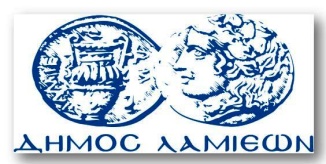         ΠΡΟΣ: ΜΜΕ                                                            ΔΗΜΟΣ ΛΑΜΙΕΩΝ                                                                     Γραφείου Τύπου                                                               & Επικοινωνίας                                                       Λαμία, 20/4/2015